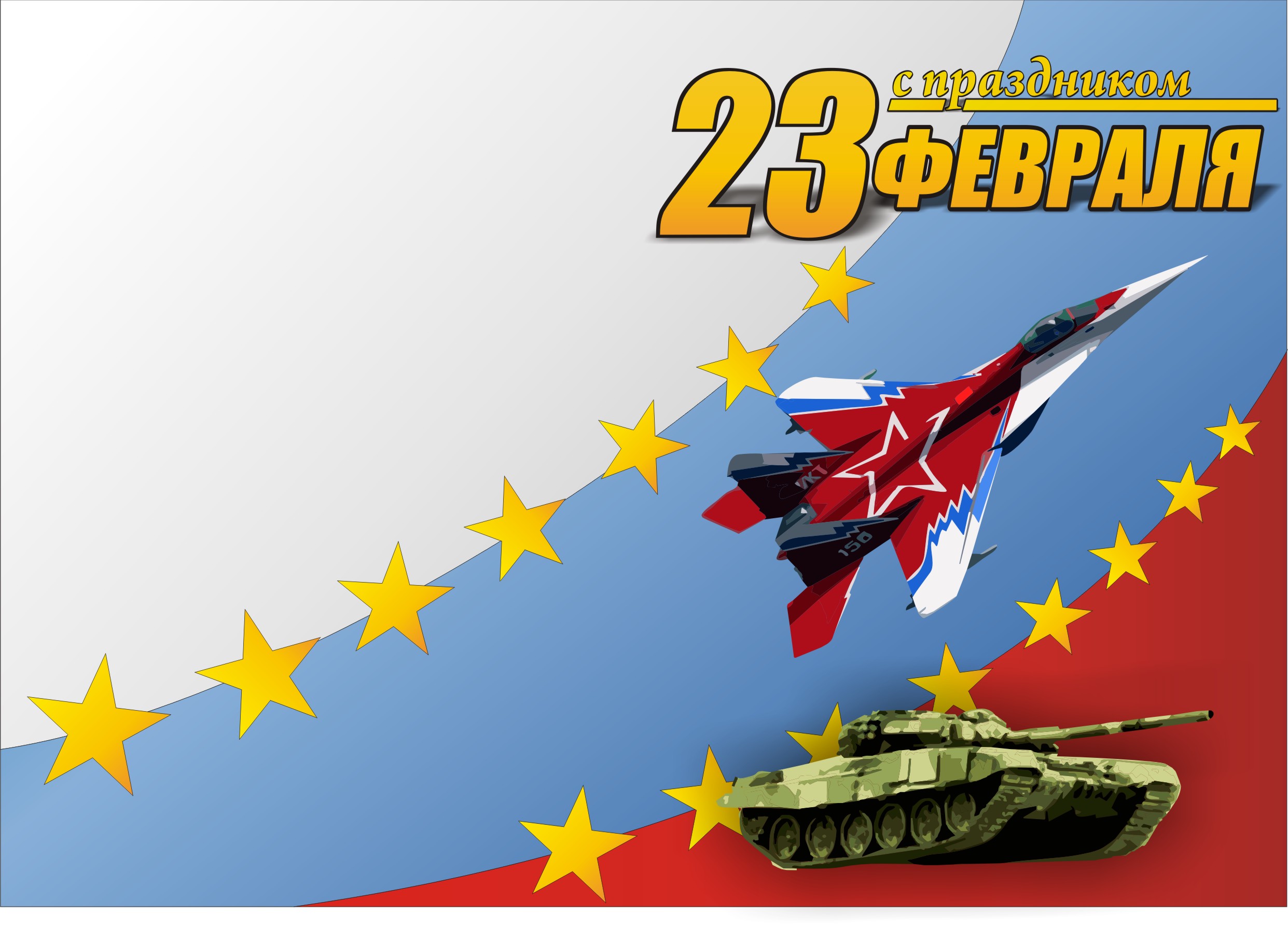 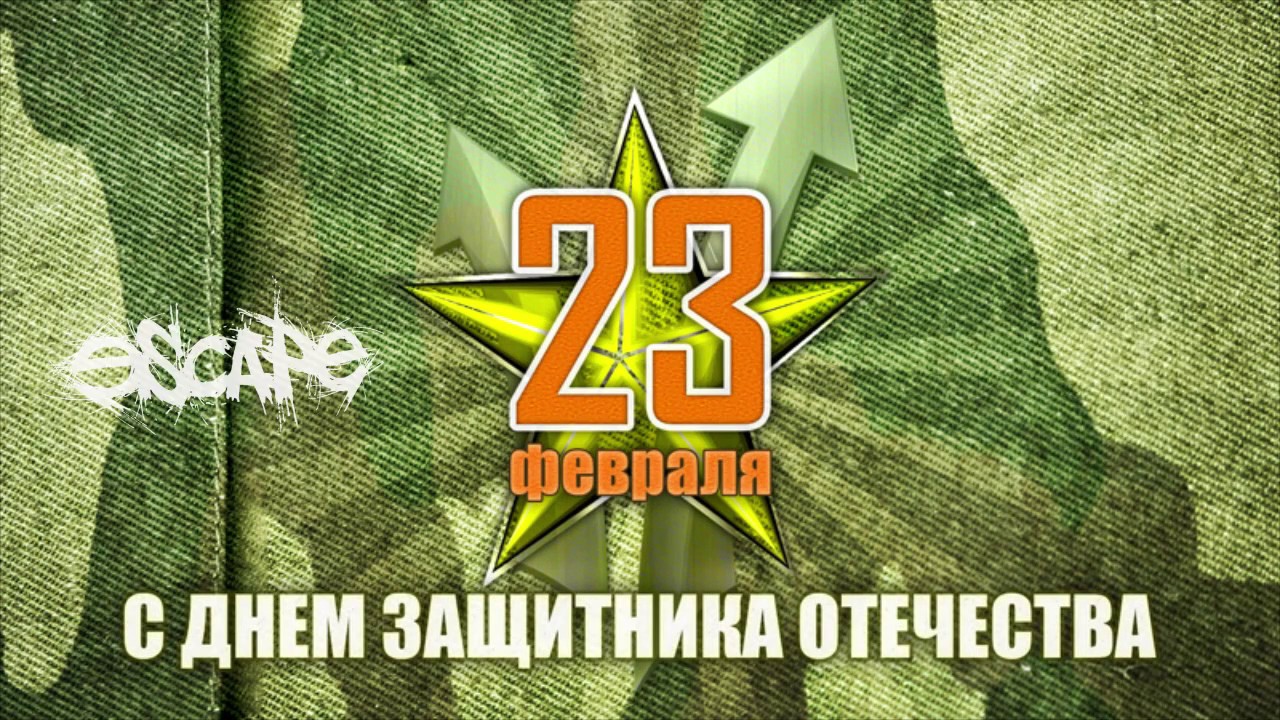 №Дата и времяНаименованиемероприятияМестопроведенияОтветственный1.Культурно - досуговые мероприятия для детей до 14 лет1.Культурно - досуговые мероприятия для детей до 14 лет1.Культурно - досуговые мероприятия для детей до 14 лет1.Культурно - досуговые мероприятия для детей до 14 лет1.Культурно - досуговые мероприятия для детей до 14 лет1.01.02.1916.00ч.Кинопоказ Концертный залКривощеков Т.Г.2.02.02.1914.00ч.Дискотека «Веселуха»ДискозалКривощеков Т.Г.3.08.02.1916.00ч.Кинопоказ Концертный залКривощеков Т.Г.4.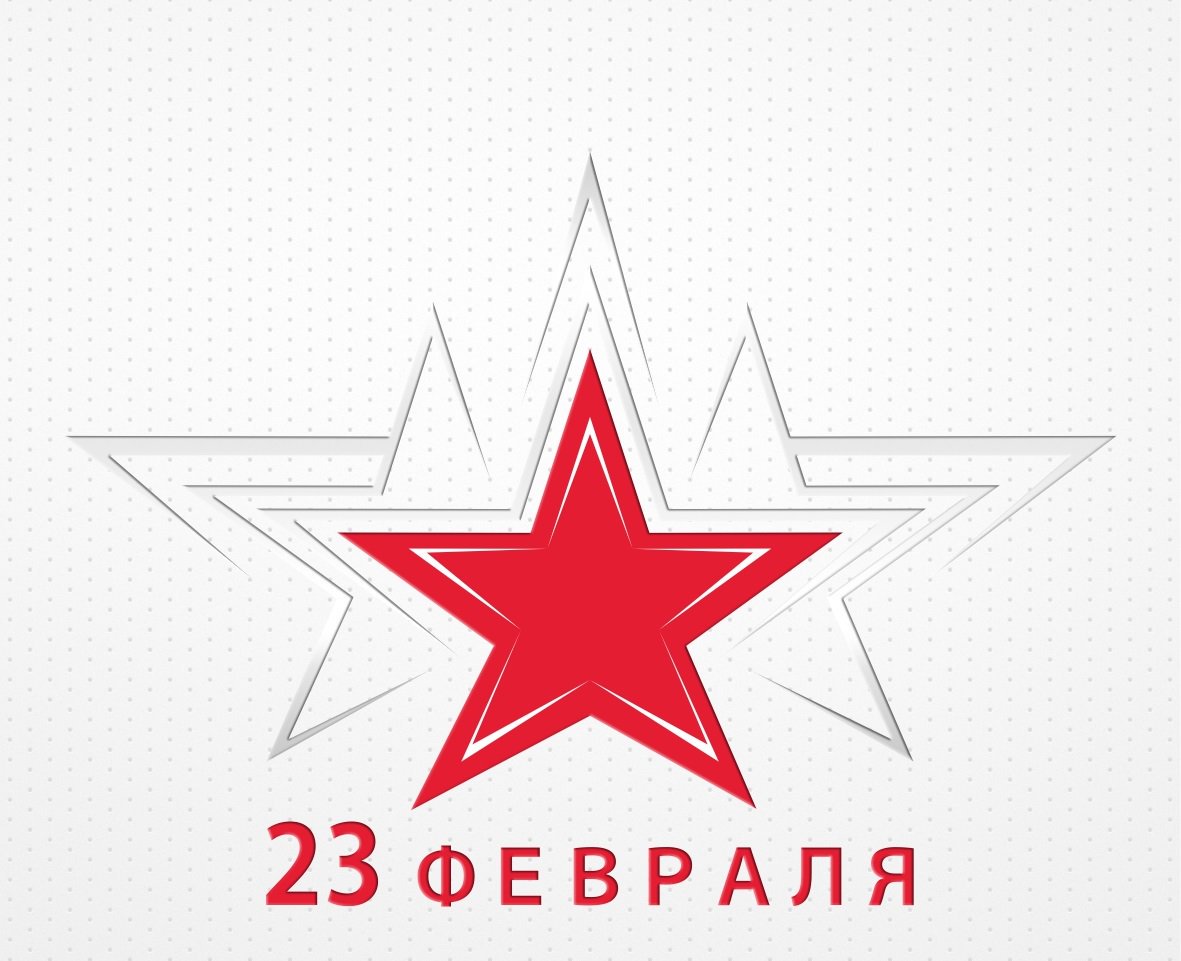 09.02.1914.00ч.Игровая программа «В гостях у…»ДискозалМаслова Л.В.5.12.02.1916.00ч.30-ая годовщина вывода войск из Афганистана «Мы обязаны вами гордиться» познавательная программаДискозал Усольцева И.С.6.16.02.1914.00ч.Дискотека «Веселуха»ДискозалКривощеков Т.Г.7.19.02.1916.00ч.Познавательно-развлекательная программа, посвященная Дню защитника Отечества «Современные богатыри»ДискозалМаслова Л.В.2.Культурно - досуговые мероприятия для молодежи от 15 -24 лет2.Культурно - досуговые мероприятия для молодежи от 15 -24 лет2.Культурно - досуговые мероприятия для молодежи от 15 -24 лет2.Культурно - досуговые мероприятия для молодежи от 15 -24 лет2.Культурно - досуговые мероприятия для молодежи от 15 -24 лет8.15.02.1918.00ч.Кинопоказ Концертный залКривощеков Т.Г.9.16.02.1919.00ч.Дискотека для подростков «Ритмы современности»ДискозалКривощеков Т.Г.3.Культурно – досуговые мероприятия для населения старше  24 лет3.Культурно – досуговые мероприятия для населения старше  24 лет3.Культурно – досуговые мероприятия для населения старше  24 лет3.Культурно – досуговые мероприятия для населения старше  24 лет3.Культурно – досуговые мероприятия для населения старше  24 лет10.01.02.1920.00ч. Танцевально-развлекательная программа «ДискоКлуб»ДискозалКривощеков Т.Г.11.08.02.1918.00ч.Кинопоказ Концертный залКривощеков Т.Г.12.15.02.1920.00ч.Молодежная вечеринка «Пара года»ДискозалКривощеков Т.Г.13.22.02.1920.00ч.Танцевально-развлекательная программа «ДискоКлуб»ДискозалКладова А.Н.Нуриева Л.В.4.Мероприятия для разновозрастной категории4.Мероприятия для разновозрастной категории4.Мероприятия для разновозрастной категории4.Мероприятия для разновозрастной категории4.Мероприятия для разновозрастной категории14.01.02.1916.00ч.Кинопоказ Концертный залКривощеков Т.Г.15.15.02.1916.00ч.Кинопоказ Концертный залКривощеков Т.Г.16.22.02.1918.00ч.Праздничный концерт, посвященный Дню защитника Отечества «Защитники Родины»Концертный залВойтова А.А.